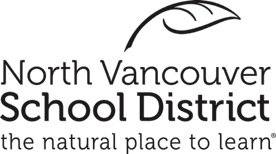 NomDateEnseignantAnnéeRéflexionCommunicationPersonnelle et socialeCe que je fais bien:Ce que je fais bien:Ce que je fais bien:Ce que je pourrais faire mieux:Ce que je pourrais faire mieux:Ce que je pourrais faire mieux:Pour y arriver, je vais… Pour y arriver, je vais… Pour y arriver, je vais… 